				SGA Club Council Meeting Minutes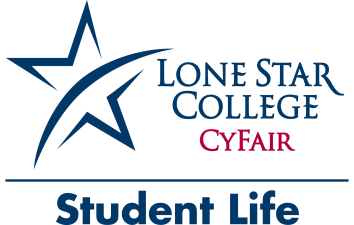 September 21, 2018 					CENT 151/152/153I. 	Call to Order 	Meeting was called to order at 12:06pm by SGA President, Gabrielle Winston.II.	Roll Call The following RSOs were present for Roll Call:		All-in-One Gaming Club				Anime Club		Asian Business Student Association		Band Club		Baseball Team					Chess Club		Composer’s Club				Computer Science Club		Creative Writing Club				Criminal Justice Club		CRU						Economics Club		Fellowship of Christian Athletes			Future Professional Educators		Global Friendship Club				Kappa Delta Pi		LGBTQA+					Math Club		Men’s Soccer Team				National Society of Black Engineers		National Society of Collegiate Scholars		Performance Troupe		Phi Theta Kappa				Psychology Club		Robotics Club					Science & Engineering Club		SIDO (logistics club)				Society of Free Thinkers		Sociology Club					Student Activities Board		Tabletop (board game club)			Tennis Team		Women’s Volleyball Team			Young Conservatives of Texas	Three At-Large student members signed in.III. 	Approval of Last Meeting Minutes	Minutes were distributed for members to review prior to the meeting. Young Conservatives of Texas moved to approve the minutes as distributed. Robotics Club seconded. Motion passed unanimously.IV.	Officer Reports	President  -  Gabrielle Winston	• President, Gabrielle Winston welcomed everyone to the first Club Council meeting for the year. • Club Announcements – If your club has an announcement, fill out the Club Announcement Sheet and bring it to the front table at any time before we get to Club Announcements on the agenda. In the interest of time, please only announce special events or initiatives that would need to be known by the full group. Announcements must be concise, and you should think about the details you want to share before we get to that point in the meeting.• The individual who was elected SGA President last spring no longer attends LSC-CyFair. Per the order of succession, the Executive Vice President was elevated to fill the President position. All other SGA officer positions are vacant. Per SGA Constitution, remaining officers appoint positions, with approval from advisors and confirmation by 2/3 vote of Club Council. Our first item under New Business will be to confirm slated officers.• The new contract for Lone Star College bookstores was granted to Barnes & Noble. Due to the transition from Follett, the Fairbanks/Cypress Center bookstores will close on Monday, September 24 and re-open Monday, October 8. The CyFair bookstore will close Wednesday, September 26 at noon and re-open on Monday, October 8. • The new contract for food service on campus was granted to Abby’s. We’re already seeing changes in the cafeteria, and we’ll continue to see more changes.• LSC-CyFair has a Multimedia Center video production studio that allows students, faculty, and staff to record video content without any technical expertise required. It’s located in the Learning Commons building, room 206. Make an appointment by emailing CF-Multimediacenter@lonestar.edu, and bring a flash drive with you to save your project. Executive Vice President  -  vacantVice President of Student Life  -  vacantVice President of Student Outreach  -  vacantSecretary  -  vacantTreasurer  -  vacantVice President of Centers  -  vacantHistorian  -  vacantPermanent Advisor  -  Dan Mitsven• Mitsven introduced himself and noted that he worked in Student Life at LSC-North Harris since 2005 before coming to LSC-CyFair this past June. He’s happy to be here, and there are lots of great things happening. • RSO Forms – Two forms are required to be submitted before the club budget unlocks. Both forms are on the RSO Forms & Resources webpage. RSO Annual Registration RSO Advisor Agreement Form There is now a registration window for the whole Lone Star College System. The fall window is 8/15-10/15, and spring window is 1/15-3/15. If an RSO has not submitted both of these forms by 10/15, they will go dormant until the spring window and will lose half of their club budget allocation.• RSO Risk Management Training – The State of Texas and LSC policy require annual training for RSOs. There are 3 components to the training: Advisor Training, Officer Training (President, VP, Secretary, and Treasurer), and Member Briefing. RSOs that don’t have 4 officer positions will need to send all of their officers to training. RSOs that don’t have these specific positions will need to select officers that would most benefit from Risk Management Training. Once these 3 training components have been completed, an officer or advisor will need to submit the Risk Management Training Compliance Form. This is due by October 31, or the budget freezes. Officers and advisors can choose from any of the following training sessions.Friday, September 21 (approx. 1:30pm - after Club Council - CENT 151/152/153)Thursday, September 27 (approx. 4:30pm - after Officer Roundtable - Falcon Room)Thursday, October 18 (approx. 12:30pm - after Advisor Association Meeting - Falcon Room)Friday, October 19 (approx. 1:30pm - after Club Council - CENT 151/152/153)Wednesday, October 24 (approx. 4:30pm - after Officer Roundtable - Falcon Room)    Due date to complete Risk Management requirements is October 31, or budget frozen• RSO Officer Roundtables – Formerly RSO Presidents Roundtable, these meetings are now open for any RSO officers who wish to attend. Meetings are optional. The dates for fall are:Thursday, September 27 – 3:30-4:30pm – Falcon RoomWednesday, October 24 – 3:30-4:30pm – Falcon RoomThursday, November 29 – 3:30-4:30pm – Falcon Room• RSO Budgets – Due to new RSO procedures for LSC, there have been significant changes to RSO budgets. Due to an interpretation of the policy regarding a term called “Maximum Fund Allocation”, the decision was made at CyFair to cap RSO budgets at $2,500 for the 2018-2019 academic year. Advisor  -  Marla Figueroa• Figueroa introduced herself to those who don’t already know her. • Announced upcoming Events:Tuesday, September 25 – Hispanic Heritage Month: Food Truck – 11:30am – Fairbanks CenterWednesday, September 26 – Hispanic Heritage Month: Food Truck – 11:30am – Cypress CenterThursday, September 27 – Hispanic Heritage Month: Food Truck – 11:30am – CyFair CampusThursday, September 27 – SAB Paint Social – 3:00-5:00pm – TECHWednesday, October 3 – Elotes for Evening Students – 5:15-7:15pm – HSCThursday, October 4 – Elotes for Evening Students – 5:15-7:15pm - TECHWednesday, October 10 – SAB: Hump Day – 11:30am-1:30pm – QUADTuesday, October 16 – SAB: Totally Tubular Experience Escape Room – 12:00-4:00pm – CENT 151V.	Unfinished Business• The agenda stated that there was no unfinished business, but a review of 4/20 minutes showed that an issue had been discussed and tabled for this meeting. The motion was to add 2 Senator positions for each of the centers (Fairbanks and Cypress). Since (1) the person who introduced the amendment is no longer at LSC-CyFair, (2) there is not yet a VP for the Centers this year, and (3) SGA is considering an overhaul of the constitution, Mitsven suggested that if they do not wish to discuss the motion, nobody should make the motion to remove it from the table for discussion, and the motion will die. There was no motion from the floor to remove this from the table. VI.	New Business• Confirmation of Slated SGA Officers – Criminal Justice suggested that there be a show-of-hands vote to confirm officer positions. President Winston granted the request. President invited each slated candidate to come forward to speak for 1-2 minutes as to their qualifications, goals, and why they applied for the positions. Executive Vice President – Giovanni Gonzalez – Was an officer last year and graduated, but wanted to come back and needed to be a student to continue working in his job. Stated that he wants to serve in this role.Vice President of Student Outreach – Alver De La Cruz – Wants to be a voice for everyone. He tries to commit others’ names to memory. Wants to collaborate and help other clubs with their events. He previously served on the VP of Student Outreach committee. Secretary – Ediberto Carrizales – Is involved with PTK, Student Life, and SGA. He’s a new transfer student, and is a computer science major.Historian – Jazmine Alejos – Wants to work in forensics as a career. She’s been a judge for Speech & Debate.Questions/Feedback from Club Council:Criminal Justice (for Historian) What has the candidate done to make her qualified? Response from Alejos – Was the youngest president of her high school student body, getting the role as a freshman, and maintaining that through high school. Has done a lot of community work as well. Wants to be a voice for night students.  Criminal Justice (for Secretary) What has the candidate done to make him qualified? Response from Carrizales – Originally from Mexico, where he did a lot of fundraising in high school, raising $100,000 pesos for a student who was in an accident. Hasn’t been in student government before. As Secretary, wants to help the President. He’s a hard worker, organized, and not a procrastinator.ABSA (for Secretary) – What would be your first steps as Secretary? Response from Carrizales) – Figure out how things work and help with planning events and activities.CRU (for all officers) What will they do if they don’t get the position? Response (Carrizales) – Try to get involved in many clubs. Talk to everyone. Would still be involved with other clubs and active with Student Life.  Response (Alejos) – Would still attend meetings and work with other students. Response (De La Cruz) – Wants to be a student voice. He’d still be part of Sociology Club and Math Club. Response (Gonzalez) – Wouldn’t be upset. Wants Club Council to be comfortable with the officers they confirm. Working to build bridges with clubs. Wants to be a collaborator. PTK (for De La Cruz) – How would he provide manpower for other clubs? Response (De La Cruz) – Keep list of names/officers. Use Group Me to share information to get volunteers. Willing to personally volunteer his time.Baseball moved to close discussion and move to vote. Young Conservatives of Texas seconded. Motion passed. Candidates left the room for discussion before moving to a vote. A 2/3 majority vote was required to confirm the candidates. All positions were confirmed, and new officers moved to the head table for the remainder of the meeting. Even after the new officers were confirmed, officer vacancies remain.VII.	Campus Issues/Compliments/Concerns• None were shared. VIII.	Club AnnouncementsBaseball – Have a new presidentCriminal Justice Club – SWACJ Conference – October 16-19 – 	Last year CJ club won the CSI competition, beating 4-year university groups. Got to meet professors,Undergrads, and graduate students who presented their research papers. Conference is informative, educational, and enjoyable.CRU – Hispanic Heritage Feast – Monday, October 8 – 11am-1pm – CASE 114-116 Free food. Different opportunities to promote and talk about your culture.	Future Professional Educators – Battle of the Falcons – October 9 – 1-4pm – in front of CASE		For all clubs to join in a fun field day, but for college studentsGlobal Friendship Club – Meeting – September 12 – 12:45-1:45pm – CASA 314	Welcoming new and returning membersGlobal Friendship Club – Meeting – September 26 – 12:45-1:45pm – CASA 314	ESOL students have opportunities for conversations with people from the community through 	International Cultural Exchange (ICX)NSBE – Calculus Study Hall for Members – Every Thursday – 4:30-6:30pm – (no location given by club)	Including National Fluid Power Challenge. Participants to include CFISD middle school teamsPerformance Troupe & Creative Writing Club – Open Mic Night – October 11 – 5:30pm – CENT 151Phi Theta Kappa – PTK General Meeting – September 26 – 12pm – CASE 114Phi Theta Kappa – Game Night – October 10 (no time/location given by club)Robotics Club – Club Meetings – Every Tuesday – 3-6pm – CASE 101Student Activities Board – Paint Social – September 27 – 3-6pm – TECH 101/102	Limited spots. Sign up in Student Life (CASE 102) to reserve your spot. Student Activities Board – Hump Day: Paleta Time – September 26 – 11:30am-12:30pm – CASE	Celebrate Hispanic Heritage Month!Tennis – Tournament – September 22 – canceled, but have another coming next Saturday and every Saturday	From there on.IX.	Adjournment	Baseball moved to adjourn the meeting. Young Conservatives of Texas seconded. Motion passed unanimously. Meeting adjourned at 12:59pm